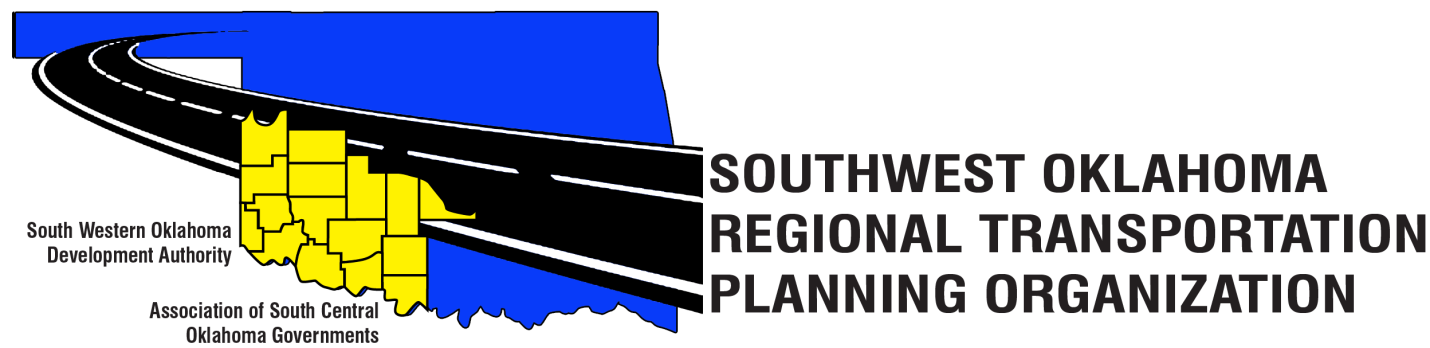 SORTPO Policy BoardMeeting AgendaMay 25, 2017 10:30 a.m.Call to OrderRoll Call – IntroductionsApproval of the minutes for the April 27, 2017 meeting.Discuss comments provided by the SORPTO Transportation Technical Committee on the 2040 LRTP for Greer, Harmon, Jackson, Jefferson and Stephens Counties and provide direction to staff.Old BusinessReports and Comments AdjournWestern Technology CenterAdult Education Bldg,621 Sooner Dr.Burns Flat, OK  73624Red River Technology CenterJDM Business Center, Rm B1133300 W. Bois D’ArcDuncan, OK 73533